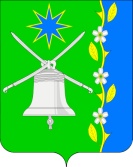 АДМИНИСТРАЦИЯ НОВОБЕЙСУГСКОГО СЕЛЬСКОГОПОСЕЛЕНИЯ ВЫСЕЛКОВСКОГО РАЙОНАПОСТАНОВЛЕНИЕ25.10.2021                                                                                                      №71станица НовобейсугскаяОб утверждении Порядка о предоставлении субсидий на оказание финансовой помощи в целях предупреждения банкротства и (или) восстановления платежеспособности муниципальным унитарнымпредприятиям администрации Новобейсугского сельского поселенияВ соответствии со статьей 78 Бюджетного кодекса Российской Федерации, Федеральным законом от 6 октября 2003 года N 131-ФЗ                                  «Об общих принципах организации местного самоуправления в Российской Федерации», Постановлением Правительства РФ от 18 сентября 2020 года                   № 1492 «Об общих требованиях к нормативным правовым актам, муниципальным правовым актам, регулирующим предоставление субсидий, в том числе грантов в форме субсидий, юридическим лицам, индивидуальным предпринимателям, а также физическим лицам - производителям товаров, работ, услуг, и о признании утратившими силу некоторых актов Правительства Российской  Федерации и отдельных положений некоторых актов Правительства Российской Федерации» и руководствуясь статьей 34 Устава муниципального образования город Новороссийск, п о с т а н о в л я ю:       1. Утвердить порядок о предоставлении субсидий на оказание финансовой помощи в целях предупреждения и (или) восстановления платежеспособности муниципального унитарного предприятия (Приложение № 1).      2. Контроль за выполнением настоящего постановления возложить руководителя МКУ ЦБ «Новобейсугского сельского поселения Выселковского района» - Пруцко Надежду Анатольевну.      4. Настоящее постановление вступает в силу со дня опубликования и распространяется на правоотношения, возникшие с 1 января 2021 года.Глава Новобейсугскогосельского поселенияВыселковского района                                                                     В.В.Василенко                                                                                                          Приложение № 1                                                                                         к постановлению главы                                                                               Новобейсугского                                                                                    сельского поселения                                                                                        Выселковского района                                                                                             от «25» 10 2021 г. № 71ПОРЯДОКо предоставлении субсидий на оказание финансовой помощи в целях предупреждения банкротства и (или) восстановления платежеспособности муниципального унитарного предприятия1. Общие положения о предоставлении субсидий1.1. Настоящий Порядок предоставления субсидий на оказание финансовой помощи в целях предупреждения банкротства и (или) восстановления платежеспособности (далее - Порядок) муниципальным унитарным предприятиям (далее - Получатель субсидий) разработан в соответствии со статьей 78 Бюджетного кодекса Российской Федерации, с требованиями, установленными статьями 30 и 31 Федерального закона  от 26 октября 2002 № 127-ФЗ "О несостоятельности (банкротстве)", требующими предоставление финансовой помощи учредителем (участником) или собственником имущества Получателя субсидий в рамках мер по предупреждению банкротства и (или) восстановления платежеспособности получателя, Федеральным законом от 6 октября 2003 года № 131-ФЗ «Об общих принципах организации местного самоуправления в Российской Федерации», и устанавливает цели, порядок и условия предоставления субсидий; требования к отчетности; требования об осуществлении контроля за соблюдением условий, целей и порядка предоставления субсидий и ответственности за их нарушение. 1.2.  Порядок определяет цели, условия и порядок предоставления субсидий, порядок возврата субсидий в случае нарушения условий, установленных при их предоставлении. 	1.3. Субсидии предоставляются без проведения отбора получателей субсидий. 1.4. Главным распорядителем бюджетных средств, осуществляющим предоставление субсидий Получателю субсидий, является Администрация Новобейсугского сельского поселения Выселковского района (далее - Главный распорядитель).1.5. Уполномоченным органом, осуществляющим координацию и контроль предоставления субсидии, является МКУ  ЦБ Новобейсугского сельского поселения Выселковского района.1.6. Главный распорядитель осуществляет координацию и контроль предоставления субсидии. 1.7. Целью предоставления субсидий является оказание финансовой помощи для погашения денежных обязательств и обязательных платежей и (или) восстановления платежеспособности Получателя субсидий в пределах бюджетных ассигнований, предусмотренных в бюджете администрации Новобейсугского поселения Выселковского района на соответствующий финансовый год и плановый период. 	1.8. Субсидия предоставляется на безвозмездной и безвозвратной основе за счет средств бюджета муниципального администрации Новобейсугского сельского поселения Выселковского района, на основании Соглашения о предоставлении субсидий из бюджета администрации Новобейсугского сельского поселения Выселковского района, заключенного между Главным распорядителем и Получателем субсидий (далее - Соглашение) (Приложение № 1 к настоящему Порядку).1.9. Получатель субсидии – муниципальные унитарные предприятия, единственным учредителем которых является администрация Новобейсугского сельского поселения Выселковского района. 1.10. Субсидия определяется по формуле:С = Зпост+Зот+Зф,где Зпост – сумма задолженности по расчетам за товары, работы и услуги;Зот – сумма задолженности по оплате труда по выплате и других выплат, причитающихся работнику;Зф – сумма задолженности по обязательным платежам в бюджет и внебюджетные фонды.2. Цели, условия, порядок предоставленияи использования субсидий2.1. Субсидия должна быть использована на финансовое обеспечение расходов предприятия, связанных с погашением задолженности по следующим направлениям:2.1.1. Оплата по денежным обязательствам юридическим лицам (ПАО «ТНСэнергоКубань»)2.1.2. Оплата задолженности по обязательным платежам в бюджет и внебюджетные фонды.2.2. Предоставление Получателю субсидий возможно при наличии одного из следующих условий:        1) наличие признаков банкротства, установленных пунктом 2 статьи 3 Федерального закона от 26 октября 2002 года № 127-ФЗ "О несостоятельности (банкротстве)", то есть неспособность юридического лица удовлетворить требования кредиторов по денежным обязательствам, о выплате выходных пособий и (или) об оплате труда лиц, работающих по трудовому договору, и (или) исполнить обязанность по уплате обязательных платежей;        2) совокупные неисполненные денежные обязательства и (или) неисполненная обязанность по уплате обязательных платежей в бюджеты различных уровней и во внебюджетные фонды составляют не 300 000 рублей;         3) учредителем (участником) со стопроцентной долей участия или собственником имущества предприятия является администрация Новобейсугского сельского поселения Выселковского района.2.3. До заключения Соглашения получатель субсидий по состоянию на первое число месяца, предшествующему месяцу, в котором планируется заключение соглашения:1) Не должен являться иностранным юридическим лицом, а также российским юридическим лицом, в уставном (складочном) капитале которого доля участия иностранных юридических лиц, местом регистрации которых является государство или территория, включенные в утверждаемый Министерством финансов Российской Федерации перечень государств и территорий, предоставляющих льготный режим налогообложения и (или) не предусматривающих раскрытия и предоставления при проведении финансовых операций (офшорные зоны) в отношении таких юридических лиц, в совокупности превышает 50 процентов.2) Не должен находиться в процессе реорганизации, ликвидации, в отношении их не введена процедура банкротства, деятельность получателя субсидии не приостановлена в порядке, предусмотренном законодательством Российской Федерации, а получатели субсидий – индивидуальные предприниматели не должны прекратить деятельность в качестве индивидуального предпринимателя (в случае, если такое требование предусмотрено правовым актом).2.4. Для заключения соглашения на текущий финансовый год Получатель субсидий представляет Главному распорядителю следующие документы:1) заявление о заключении Соглашения с указанием банковских реквизитов для перечисления субсидий (далее - заявление) в письменной форме свободного образца;2) реестр планируемых к погашению за счет средств субсидии совокупных неисполненных денежных обязательств и (или) неисполненной обязанности по уплате обязательных платежей в бюджеты различных уровней и внебюджетные фонды, утвержденный руководителем Получателя субсидий;справки либо иные документы, подтверждающие наличие неисполненных обязанностей по уплате обязательных платежей в бюджеты различных уровней и во внебюджетные фонды, включая штрафы и пени;3) акты сверки взаимных расчетов, акты о приемке выполненных работ (оказанных услуг);4) копии учредительных документов;5) копии свидетельства о постановке на учет в налоговом органе (предоставляется юридическим лицом по собственной инициативе или запрашивается в рамках межведомственного взаимодействия).6) копии документа подтверждающего полномочия представителя получателя субсидий на подачу заявления на получение субсидии;7) справку произвольной формы о том, что Получатель субсидии не является иностранным юридическим лицом, а также российским юридическим лицом, в уставном (складочном) капитале которого доля участия иностранных юридических лиц, местом регистрации которых является государство или территория, включенные в утверждаемый Министерством финансов Российской Федерации перечень государств и территорий, предоставляющих льготный режим налогообложения и (или) не предусматривающих раскрытия и предоставления при проведении финансовых операций (офшорные зоны) в отношении таких юридических лиц, в совокупности превышает 50 процентов;8) справку произвольной формы об отсутствии осуществления в отношении получателя субсидии процедуры реорганизации, ликвидации, банкротства, деятельность получателя субсидии не приостановлена в порядке, предусмотренном законодательством Российской Федерации, а получатели субсидий – индивидуальные предприниматели не должны прекратить деятельность в качестве индивидуального предпринимателя (в случае, если такое требование предусмотрено правовым актом).2.5. Главный распорядитель рассматривает заявление в течение пяти рабочих дней со дня его регистрации.2.6. Копии документов, указанных в п. 2.4. Порядка должны быть закреплены в папке - скоросшивателе, пронумерованы, прошнурованы, заверены подписью руководителя и скреплены печатью.  2.7. По результатам рассмотрения заявления и предоставленных документов Главный распорядитель принимает решение о предоставлении субсидий и заключении Соглашения или об отказе в предоставлении субсидий, о чем в течении трех рабочий дней, следующих за днем рассмотрения заявления, Получатель субсидии информируется в письменной форме. 2.8. Соглашение заключается между Главным распорядителем и Получателем субсидии в соответствии с типовой формой (Приложение №2), утвержденной настоящим Порядком, в течении 7 рабочих дней с момента принятия решения о предоставлении субсидии. 2.9. Субсидия перечисляется Получателю с лицевого счета Главного распорядителя, открытый Получателем в учреждениях Центрального банка Российской Федерации или кредитных организациях, в течении 10 рабочих дней после принятия Главным распорядителем решения о предоставлении субсидии и подписании соглашения о предоставлении субсидии. 2.10. Результатом предоставления субсидии является финансовая помощь в целях предупреждения банкротства предприятия и (или) восстановления его платежеспособности, снижение кредиторской задолженности предприятия. 2.11. Получателю субсидии запрещено приобретать за счет полученных средств иностранную валюту, за исключением операций, осуществляемых в соответствии с валютным законодательством Российской Федерации при закупке (поставке) высокотехнологичного импортного оборудования, сырья и комплектующих изделий, а также связанных с достижением целей предоставления этих средств иных операций, определенных нормативными правовыми актами, муниципальными правовыми актами. 2.12. Ответственность за достоверность и подлинность сведений, представленных в соответствии с настоящим Порядком, а также целевое и эффективное использование субсидии несет Получатель.2.13.Субсидия носит целевой характер и не может быть использована на иные цели.2.14. Основаниями для отказа в предоставлении субсидии являются:2.14.1. Несоблюдение сроков, установленных для представления документов, в том числе повторного обращения; 2.14.2. Несоответствие представленных (представленных не в полном объеме) документов требованиям, установленным пунктом 2.4. настоящего Порядка.2.14.3. Недостоверность представленной информации.2.14.4. Несоответствие условиям, предусмотренными пунктом 2.1. настоящего Порядка.2.15. Получатель субсидий представляет Главному распорядителю отчет об использовании субсидии в сроки, установленные Соглашением, и по форме согласно к настоящему Порядку (Приложение № 2).2.16. Размер предоставляемой субсидии определяется на основании подтвержденных документов, установленных подпунктом 2.4 настоящего Порядка. 	 2.17. В случае невозможности предоставления в текущем финансовом году субсидии в размере, определенном в Соглашении, ввиду отсутствия бюджетных ассигнований, в Соглашение включается условие о согласовании новых условий Соглашения, в соответствии с которыми Получатель субсидии в следующем финансовом году имеет право на получение недополученной субсидии без повторного предоставления документов, указанных в пункте 2.4. Порядка в течение 10 рабочих дней с момента доведения лимитов бюджетных обязательств на цели, предусмотренные пунктом 1.7. настоящего Соглашения.3. Контроль за соблюдением условий, целей и порядкапредоставления субсидий и ответственности за их нарушение3.1. Главный распорядитель осуществляет предварительный контроль документов, предоставляемых для заключения соглашения на предоставление субсидий на текущий финансовый год, указанные в п. 2.4 настоящего Порядка. 3.2. Главный распорядитель и органы  финансового контроля осуществляют обязательную проверку соблюдения условий, целей и порядка предоставления субсидий Получателям субсидий в порядке, установленном действующим законодательством.3.3. В случае установления фактов нарушения условий, целей и порядка предоставления субсидий Получатель субсидий обязан возвратить полученные средства в бюджет администрации Новобейсугского сельского поселения Выселковского района, в течение одного месяца со дня получения уведомления о возврате.3.4. Получатель субсидий несет ответственность:- за целевое использование бюджетных средств, а также за своевременное представление отчета об использовании субсидий в соответствии с законодательством Российской Федерации;- за достоверность представленного отчета об использовании субсидий в соответствии с законодательством Российской Федерации.3.5. В случае неиспользования субсидии Получатель субсидий обязан вернуть всю сумму денежных средств, полученных в счет данной субсидии.3.6. Не использованные по состоянию на 1 января очередного финансового года остатки субсидий подлежат возврату в бюджет города Новороссийска в соответствии с бюджетным законодательством в течении первых 15 рабочих дней очередного финансового года. 3.7. При отказе Получателя субсидий от добровольного возврата соответствующие средства взыскиваются в бюджет администрации Новобейсугского сельского поселения Выселковского района в судебном порядке. 4. Требования к отчетности:4.1. Требования к отчетности, предусматривающие определение порядка и сроков представления получателем субсидии отчетности, устанавливаются соглашением.4.2. Получатель субсидии представляет Главному распорядителю в сроки, установленные соглашением, Отчет об использовании субсидии согласно установленной настоящим Порядком формы (Приложение №2). 4.3. Главный распорядитель проводит проверку предоставленного Получателем отчета об использовании субсидии в течение 30 рабочих дней со дня их представления. 4.4. В случае выявления нарушений в представленной отчетности Главный распорядитель в течение 10 рабочих дней со дня их выявления направляет Получателю письменное требование об устранении нарушений.4.5. В случае если Получатель не исправит выявленные нарушения в установленный Главным распорядителем срок, он должен вернуть предоставленную субсидию в полном объеме в бюджет администрации Новобейсугского сельского поселения Выселковского района в соответствии с бюджетным законодательством Российской Федерации в течение 10 рабочих дней со дня получения соответствующего требования.5. Мерой ответственности за нарушение условий, целей и порядка предоставления субсидий является:5.1. Возврат средств субсидий в бюджет администрации Новобейсугского сельского поселения Выселковского района, в случае нарушения Получателем субсидии условий, установленных при предоставлении субсидии, выявленного, в том числе по фактам проверок, проведенных Главным.5.2. В случае выявления факта необоснованного получения субсидий, в том числе представления недостоверных сведений, на основании которых производился расчет размера субсидии, субсидии подлежат возврату в местный бюджет (бюджет администрации Новобейсугского сельского поселения Выселковского района) по требованию Главного распорядителя в течение 10 календарных дней с момента получения указанного требования.5.3. Получатель возвращает субсидию в случае получения от Главного распорядителя претензии о возврате субсидии в сумме, указанной в претензии, в течение 10 рабочих дней с даты получения претензии.5.4. В случае изменения законодательства (в том числе муниципальных правовых актов), влекущего за собой изменение размера, целей, порядка и (или) условий предоставления субсидии, соглашение подлежит приведению в соответствие с принятыми нормативными правовыми актами путем заключения дополнительного соглашения о внесении соответствующих изменений либо расторжению.6. Изменение Соглашения возможно в случае уменьшения Главным распорядителем бюджетных средств ранее доведенных лимитов бюджетных обязательств на предоставление Субсидий.7. Порядок и сроки возврата субсидии в бюджет администрации Новобейсугского сельского поселения Выселковского района:7.1. В случае нарушения Получателем условий предоставления субсидий, установленных настоящим Порядком и заключенными соглашениями, а также обнаружения излишне выплаченных сумм субсидий, выявления недостоверной информации в документах, представленных для получения субсидий на основании письменного требования главного распорядителя и (или) представления Управления финансового контроля, субсидии подлежат возврату Получателем в бюджет администрации Новобейсугского сельского поселения Выселковского района в полном объеме, в течение 10 рабочих дней со дня получения соответствующего требования.7.2. Требования главного распорядителя о возврате субсидий при обнаружении обстоятельств, предусмотренных пунктом 3.2. – 3.6.  настоящего Порядка, направляются заказными письмами с уведомлением о вручении Получателю.7.3. При отказе Получателя субсидий от добровольного возврата соответствующие средства взыскиваются в бюджет администрации Новобейсугского сельского поселения Выселковского района в судебном порядке.Главный бухгалтерМКУ ЦБ Новобейсугскогосельского поселения                                                                       В.В.АндросПриложение №1 к Порядкупредоставления субсидий на оказание финансовой помощи в целях предупреждения банкротства и (или) восстановления платежеспособности муниципальногоунитарного предприятияФОРМА СОГЛАШЕНИЯо предоставлении субсидий предоставления субсидий на оказание финансовой помощи в целях предупреждения банкротства и (или) восстановления платежеспособности муниципального унитарного предприятияст.Новобейсугская                                                             «___»___________20__Администрация Новобейсугского сельского поселения Выселковского района, именуемое в дальнейшем "Главный распорядитель", в лице главы Василенко Вячеслава Викторовича ________________________________, действующий на основании Положения, с одной стороны, и Муниципальное унитарное предприятие, именуемое в дальнейшем "Получатель субсидии", в лице ______________________________________________ действующего на основании Устава, с другой стороны, заключили настоящее соглашение о нижеследующем:Настоящее соглашение разработано в соответствии со статьей 78 Бюджетного кодекса Российской Федерации, с требованиями, установленными статьями 30 и 31 Федерального закона  от 26 октября 2002 № 127-ФЗ "О несостоятельности (банкротстве)", требующими предоставление финансовой помощи учредителем (участником) или собственником имущества Получателя субсидий в рамках мер по предупреждению банкротства и (или) восстановления платежеспособности получателя, Федеральным законом от 6 октября 2003 года № 131-ФЗ «Об общих принципах организации местного самоуправления в Российской Федерации», статьей 34 Устава муниципального образования город Новороссийск  и устанавливает цели, порядок и условия предоставления субсидий; требования к отчетности; требования об осуществлении контроля за соблюдением условий, целей и порядка предоставления субсидий и ответственности за их нарушение (далее - Порядок), утвержденный постановлением администрации муниципального образования город Новороссийск от «_____»_______________. 1. Предмет Соглашения1.1.  Настоящее соглашение регулирует отношения по предоставлению Главным распорядителем бюджетных средств субсидии за счет средств бюджета муниципального образования город Новороссийск Получателю субсидии в целях финансового обеспечения затрат, Субсидия предоставляется Получателю субсидии в соответствии с Порядком предоставления субсидий на оказание финансовой помощи в целях предупреждения банкротства и (или) восстановления платежеспособности муниципальным унитарным предприятиям на территории муниципального образования город Новороссийск (далее – субсидия). 1.2. Целью предоставления субсидий является оказание финансовой помощи Получателю субсидии для предупреждения его банкротства и для восстановления платежеспособности. 1.3. Субсидия должна быть использована на финансовое обеспечение расходов, связанных с погашением задолженности:  1.3.1. Оплата по денежным обязательствам юридическим лицам.1.3.2. Оплата задолженности по обязательным платежам в бюджет и внебюджетные фонды.1.4. Предоставление субсидии осуществляется путем перечисления Главным распорядителем денежных средств на банковский расчетный счет Получателя Субсидии. 1.5. Субсидия предоставляется в пределах лимитов бюджетных ассигнований, предусмотренных на данные цели в бюджете администрации Новобейсугского сельского поселения Выселковского района в соответствующем финансовом году. 2. Срок и условия предоставления субсидии2.1. Субсидии перечисляются на банковский счет Получателя Субсидии по указанным им реквизитам в сроки и в порядке, предусмотренные Порядком на предоставление субсидий предоставления субсидий на оказание финансовой помощи в целях предупреждения банкротства и (или) восстановления платежеспособности муниципальным унитарным предприятиям на территории Новобейсугского сельского поселения.2.2. Результатом предоставления субсидии является восстановление платежеспособности Получателя. 2.3. Субсидии предоставляются в пределах бюджетных ассигнований, предусмотренных бюджетом администрации Новобейсугского сельского поселения Выселковского района на соответствующий финансовый год и на плановый период, и лимитов бюджетных обязательств, утвержденных Главным распорядителем. 2.4. Изменение настоящего Соглашения возможно в случае уменьшения Главным распорядителем бюджетных средств ранее доведенных лимитов бюджетных обязательств на предоставление Субсидий. 2.5. Субсидия перечисляется Получателю с лицевого счета Главного распорядителя, открытый Получателем в учреждениях Центрального банка Российской Федерации или кредитных организациях, не позднее 10 рабочих дней после принятия Главным распорядителем решения о предоставлении субсидии.                         3.  Права и обязанности Главного распорядителя.3.1. Главный распорядитель, органы муниципального финансового контроля имеют право и обязаны производить осуществлять контроль за соблюдением Получателем субсидии условий, целей и порядка предоставления субсидии (включая цели, направления и порядок использования (расходования) средств, полученных в виде субсидии, а также соблюдение Получателем субсидии своих обязательств по настоящему соглашению), в том числе вправе осуществлять проверку достоверности документов (сведений), представляемых Получателем субсидии в подтверждение своего права на получение субсидии (в том числе путем направления запросов третьим лицам для подтверждения информации, представленной Получателем субсидии).Подписание Получателем субсидии настоящего соглашения означает согласие Получателя субсидии на осуществление Главным распорядителем, органами муниципального финансового контроля такого контроля (проверок).3.2. Главный распорядитель обязан:3.2.1. Осуществлять перечисление субсидии Получателю субсидии в сроки, установленные Порядком и (или) настоящим соглашением;3.2.2. Требовать возврата субсидии в случаях, предусмотренных Порядком и (или) настоящим соглашением.3.2.3. Осуществлять предварительный контроль документов, предоставляемых для заключения соглашения на предоставление субсидий на текущий финансовый год, указанные в п.2.4 Порядка. 4. Права и обязанности Получателя субсидии4.1. Получатель субсидии имеет право на получение субсидии на условиях, установленных Порядком.4.2. Получатель субсидии обязан:4.2.1.представить Главному распорядителю следующие документы для заключения соглашения на текущий финансовый год:- заявление о заключении Соглашения с указанием банковских реквизитов для перечисления субсидий (далее - заявление) в письменной форме свободного образца;- реестр планируемых к погашению за счет средств субсидии совокупных неисполненных денежных обязательств и (или) неисполненной обязанности по уплате обязательных платежей в бюджеты различных уровней и внебюджетные фонды, утвержденный руководителем Получателя субсидий;справки либо иные документы, подтверждающие наличие неисполненных обязанностей по уплате обязательных платежей в бюджеты различных уровней и во внебюджетные фонды, включая штрафы и пени;-акты сверки взаимных расчетов, акты о приемке выполненных работ (оказанных услуг), счета-фактуры, накладные и иные документы, подтверждающие наличие пенсионных денежных обязательств.-копии учредительных документов;-копии свидетельства о постановке на учет в налоговом органе (предоставляется юридическим лицом по собственной инициативе или запрашивается в рамках межведомственного взаимодействия).- копии документа подтверждающего полномочия представителя получателя субсидий на подачу заявления на получение субсидии. 4.2.2. Использовать средства субсидии по целевому назначению, в соответствии с Порядком и настоящим соглашением;4.2.3. В течение 3 банковских дней после поступления денежных средств на расчетный счет получателя перечислять средства, полученные в виде субсидии, кредиторам согласно реестру обязательств, предоставленному в управление транспорта и дорожного хозяйства администрации муниципального образования город Новороссийск для получения субсидии;4.2.4. Вести бухгалтерский учет средств субсидии, полученной в соответствии с настоящим соглашением, раздельно от средств иных субсидий, полученных из бюджета муниципального образования город Новороссийск;4.2.5. Обеспечить ведение учета расходования полученной субсидии и представлять Учредителю отчет об использовании субсидии                         (Приложение № 2)  по форме согласно приложению к настоящему Соглашению. 4.2.6. Представлять Главному распорядителю, органам муниципального финансового контроля информацию и документы, подтверждающие соблюдение Получателем субсидии условий, целей и порядка предоставления субсидии.4.4. Получатель субсидии не вправе за счет полученных средств субсидии приобретать иностранную валюту, за исключением операций, осуществляемых в соответствии с валютным законодательством Российской Федерации при закупке (поставке) высокотехнологичного импортного оборудования, сырья и комплектующих изделий.4.4.1. Получатель субсидии дает согласие на осуществление главным распорядителем бюджетных средств, предоставляющим субсидии, и органами муниципального финансового контроля на проведение проверок соблюдения Получателем субсидий условий, целей и порядка, установленных заключенным Соглашением.5. Размер и порядок предоставления субсидии.Случаи и порядок возврата субсидии5.1. Субсидия предоставляется в размере ___________ рублей ___ копеек, в том числе:на цели, предусмотренные пунктом 1.3.1 настоящего соглашения, - ____________________ рублей;на цели, предусмотренные пунктом 1.3.2 настоящего соглашения, - ____________________ рублей;5.2. Возврат субсидии осуществляется в соответствии с Разделом 7 Порядка.5.3. Предоставление субсидии прекращается в случае:а) прекращения действия соглашения;б) по соглашению сторон;в) выявления факта представления получателем недостоверных документов (сведений), перечисленных в пункте 4.4. Порядка;г) выявления факта нецелевого использования субсидии получателем, нарушения получателем условий и (или) порядка предоставления субсидии, своих обязательств по соглашению;д) превышения фактически полученных средств субсидии над средствами, подлежащими перечислению при ее предоставлении.6. Ответственность сторон6.1. За неисполнение либо ненадлежащее исполнение обязательств по настоящему соглашению стороны несут ответственность, предусмотренную действующим законодательством Российской Федерации и настоящим соглашением.6.2. Получатель субсидии несет ответственность в соответствии с действующим законодательством за соблюдение требований настоящего соглашения и Порядка, в том числе за:6.2.1. Достоверность представляемых документов (сведений);6.2.2. Целевое использование средств субсидии;6.2.3. Соблюдение условий и порядка предоставления субсидии, установленных настоящим соглашением и Порядком;6.2.4. Соблюдение своих обязательств по настоящему соглашению.6.3. Стороны освобождаются от ответственности за неисполнение или ненадлежащее исполнение обязательств по настоящему соглашению, если это произошло по вине другой стороны или вследствие обстоятельств непреодолимой силы.7. Заключительные положения7.1. Настоящее соглашение вступает в силу с «__________»___________и действует до «___________»__________________. 7.2. В случае изменения законодательства (в том числе муниципальных правовых актов), влекущего за собой изменение размера, целей, порядка и (или) условий предоставления субсидии, соглашение подлежит приведению в соответствие с принятыми нормативными правовыми актами путем заключения дополнительного соглашения о внесении соответствующих изменений либо расторжению.7.3. Соглашение может быть расторгнуто в одностороннем порядке по инициативе Главного распорядителя в случаях, предусмотренных подпунктами "в", "г", "д" пункта 5.3.настоящего соглашения, путем направления Получателю субсидии соответствующего уведомления одновременно с требованием о возврате субсидии. Соглашение считается расторгнутым с даты получения Получателем субсидии указанных уведомления и требования.7.4. Истечение срока действия соглашения, прекращение действия соглашения или его расторжение не освобождает Получателя субсидии от ответственности за неисполнение своих обязательств, предусмотренных соглашением, от обязанности по возврату субсидии, а также не освобождает Учредителя, органы муниципального финансового контроля от права осуществлять контроль за соблюдением Получателем субсидии условий, целей и порядка предоставления субсидии в части фактически полученных средств.7.5. Во всем, что не урегулировано настоящим соглашением, стороны руководствуются действующим законодательством (в том числе муниципальными правовыми актами).7.6. Споры и разногласия, которые могут возникнуть из настоящего соглашения или связанные с ним, должны разрешаться путем переговоров между сторонами. В случае недостижения сторонами взаимного согласия спор подлежит разрешению в суде в порядке, установленном действующим законодательством Российской Федерации.7.7. Настоящее соглашение составлено в двух экземплярах, имеющих одинаковую юридическую силу, по одному экземпляру для каждой из сторон.8. Юридические адреса и банковские реквизиты сторонГлавный распорядитель                     			      Получатель субсидии   Глава Новобейсугскогосельского поселенияВыселковского района                                                                     В.В.Василенко          Приложение №1 к Порядкупредоставления субсидий на оказание финансовой помощи в целях предупреждения банкротства и (или) восстановления платежеспособности муниципальногоунитарного предприятияОтчет о предоставлении субсидии на оказание финансовой помощи в целях предупреждения банкротства и восстановления платежеспособности унитарного предприятияОтчетный период: с _________ по _________Остаток средств субсидии на начало отчетного периода: __________ руб.Отчетные материалы, подтверждающие использование субсидии по целевому назначению, переданы в управление транспорта и дорожного хозяйства администрации муниципального образования город Новороссийск, ответственным за хранение является __________________ (ФИО, должность сотрудника).Глава Новобейсугскогосельского поселенияВыселковского района                                                                     В.В.Василенко          Наименование статей расходовНаименование кредитораОбъем задолженности согласно реестру обязательств, подлежащей погашению за счет бюджетных ассигнований, рублейРеквизиты документов, подтверждающих возникновение задолженностиНомер и дата платежного документа, подтверждающего погашение задолженностиСумма платежного документа, рублейНеиспользованный остаток субсидии по состоянию на ________ (на датусоставления отчета)Причины возникновения неиспользованного остатка субсидии1234567 = 3 - 68ИТОГО: